FORMULARZ ZGŁOSZENIA UCZESTNICTWA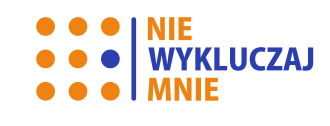 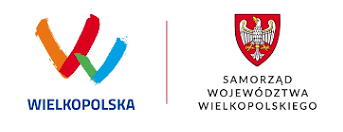 W KONKURSIE „eMOCje a TY” (prosimy wypełnić DRUKOWANYMI literami)DANE UCZESTNIKA KONKURSUImię i nazwisko: ……………………………………………………………………………………...Klasa: ………………DANE SZKOŁY:Nazwa szkoły:...........................…………………………….……………………………………………………….Ulica:  ...........................…………………………….……………………………………………………….Kod pocztowy/ miasto: ...........................…………………………….……………………………………………………….DANE OPIEKUNA PRAWNEGO1. Imię i nazwisko: …………………………………………………………….2. Telefon kontaktowy: ……………………………………………………….TYTUŁ PRACY KONKURSOWEJ……………………………………………………………………………………………………………Jako opiekun prawny Uczestnika Konkursu wyrażam zgodę na:1. Przetwarzanie  danych osobowych zawartych w formularzu zgłoszeniowym dla celów związanych 
z przeprowadzeniem konkursu w zakresie określonym Regulaminem Konkursu (zgodnie z Ustawą 
z dnia 29. 08. 1997 r. o ochronie danych osobowych Dz. U. 97 nr 133 poz. 883.)2. Od daty dokonania wysyłki zdjęcia pracy konkursowej, przenoszę na Organizatora Konkursu nieodpłatnie prawa do korzystania i rozporządzania utworem będącym przedmiotem pracy konkursowej w zakresie określonym Regulaminem Konkursu.…………………………………………………………………………Podpis Opiekuna Prawnego